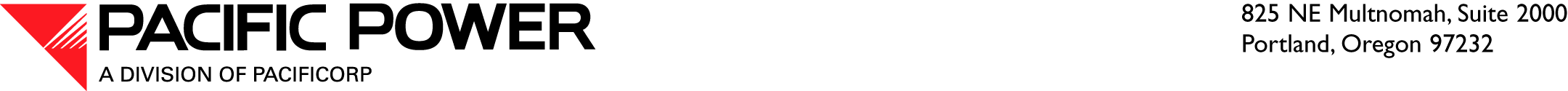 September 6, 2011 ELECTRONIC FILINGAND OVERNIGHT DELIVERY Utilities and Transportation CommissionATTN:	David W. Danner	Executive Director and SecretaryRE:	PacifiCorp’s Amended Petition for Waiver of Certain Requirements Related to Requests for Proposals Contained in  480-107 – Docket UE-111418Dear Mr. Danner:PacifiCorp d.b.a. Pacific Power & Light Company (PacifiCorp or Company) hereby submits an original and two (2) copies of PacifiCorp’s Amended Petition for Waiver of Certain Requirements Related to Requests for Proposals Contained in WAC 480-107.  An electronic copy of the filing will also be sent to the Commission’s record center.  Communications regarding this petition should be addressed to:Washington Dockets	Mary Wiencke, Legal CounselPacifiCorp		PacifiCorp825 NE Multnomah Street, Suite 2000	825 NE Multnomah Street, Suite 1800Portland, OR 97232	Portland, OR 97232washingtondockets@pacificorp.com	mary.wiencke@pacificorp.comIn addition, PacifiCorp requests that all formal correspondence, Staff requests and data requests regarding this petition be addressed to:By E-mail (preferred):	datarequest@PacifiCorp.comBy Regular Mail:	Data Request Response Center		PacifiCorp	825 NE Multnomah Street, Suite 2000		,  97232Informal inquiries may be directed to me, at (503) 813-6043.Sincerely,Andrea KellyVice President, RegulationEnclosurescc:	David Nightingale, WUTC	Deborah Reynolds, WUTC	Vanda Novak, WUTC	Steve Johnson, WUTC